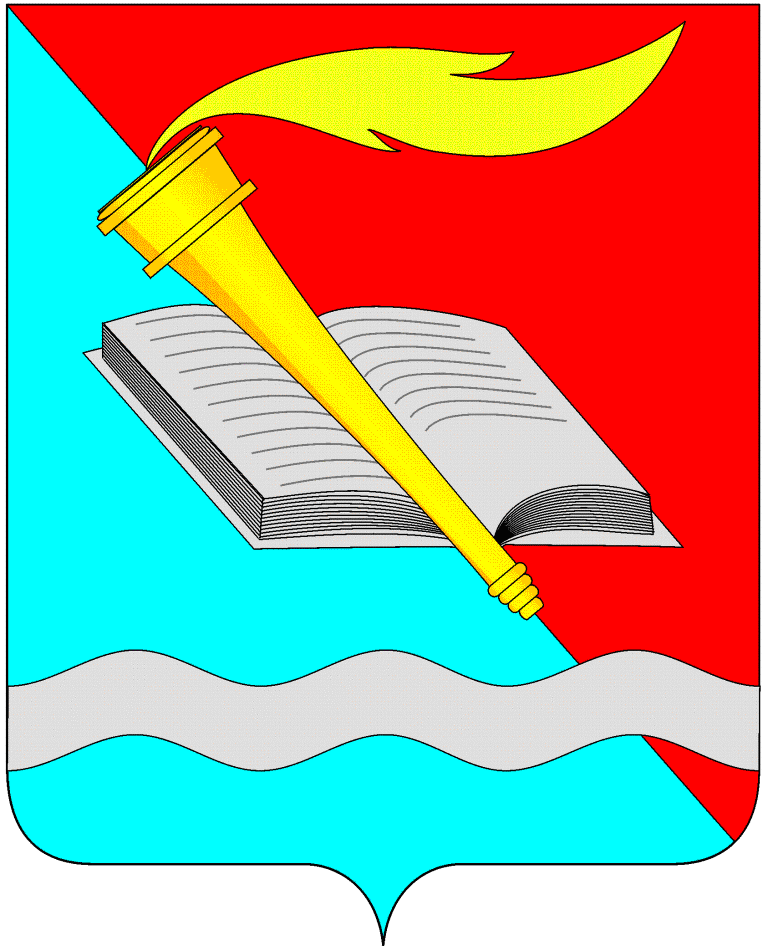 РОССИЙСКАЯ ФЕДЕРАЦИЯСОВЕТ ФУРМАНОВСКОГО МУНИЦИПАЛЬНОГО РАЙОНАПЯТОГО СОЗЫВАИВАНОВСКАЯ ОБЛАСТЬРЕШЕНИЕот 24 октября 2019 года                                                                                                 № 101                                                      г. ФурмановО внесении изменений в Решение Совета  Фурмановского муниципального района седьмого созыва Ивановской области от 22.08.2019 №75 «Об утверждении перечня имущества Фурмановского муниципального района, расположенного на территории Фурмановского городского поселения, предназначенного для передачи во владение и (или) пользование субъектам малого и среднего предпринимательства и организациям, образующим инфраструктуру их поддержки»В соответствии с Гражданским кодексом, Федеральным законом от 06.10.2003         № 131-ФЗ «Об общих принципах организации местного самоуправления в Российской Федерации» (в действующей редакции), руководствуясь Положением о порядке управления и распоряжения собственностью Фурмановского муниципального района, утвержденным решением Совета Фурмановского муниципального района седьмого созыва Ивановской области от 26.01.2017 №6, в соответствии с частью 4 статьи 18 Федерального закона от 24.07.2007 № 209-ФЗ «О развитии малого и среднего предпринимательства в Российской Федерации», руководствуясь Уставом Фурмановского муниципального района,                         Совет Фурмановского муниципального районаРЕШИЛ:1.Внести изменения в Решение Совета Фурмановского муниципального района седьмого созыва Ивановской области от 22.08.2019 №75 «Об утверждении перечня имущества Фурмановского муниципального района, расположенного на территории Фурмановского городского поселения, предназначенного для передачи во владение и (или) пользование субъектам малого и среднего предпринимательства и организациям, образующим инфраструктуру их поддержки.2.Дополнить    Перечень  имущества  Фурмановского муниципального района, расположенного на территории Фурмановского городского поселения, предназначенного для передачи во владение и (или) пользование субъектам малого и среднего предпринимательства и организациям, образующим инфраструктуру их поддержки  подпунктом 6 следующего содержания:3.Настоящее Решение вступает в силу с момента его официального опубликования.4.Опубликовать настоящее Решение в "Вестнике администрации Фурмановского муниципального района и Совета Фурмановского муниципального района" и разместить на официальном сайте Администрации Фурмановского муниципального района (www.furmanov.su) в информационно-телекоммуникационной сети «Интернет».5.Контроль за исполнением Решения возложить на постоянную комиссию Совета Фурмановского муниципального района по вопросам местного самоуправления.Глава Фурмановскогомуниципального района                                                                              Р.А. СоловьевПредседатель Совета Фурмановскогомуниципального района                                                                              Г.В. Жаренова№ п/пВид объектаМестонахождение объектаПлощадь объекта, кв.м.6Нежилое помещениеИвановская область, г. Фурманов, ул. Возрождения, д.1510,2